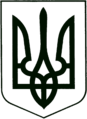 УКРАЇНА
МОГИЛІВ-ПОДІЛЬСЬКА МІСЬКА РАДА
ВІННИЦЬКОЇ ОБЛАСТІВИКОНАВЧИЙ КОМІТЕТ                                                           РІШЕННЯ №33Від 27.01.2022р.                                              м. Могилів-ПодільськийПро присвоєння адреси закінченому будівництвом об’єкту  Керуючись ст. 40, ч. 1. ст. 52, ч. 6. ст. 59 Закону України «Про місцеве самоврядування в Україні», Законом України «Про регулювання містобудівної діяльності», постановою Кабінету Міністрів України від 7 липня 2021 року №690, враховуючи звернення гр. ___________ та гр. _____________, -виконком міської ради ВИРІШИВ:	1. Присвоїти адресу:	1.1. Закінченому будівництвом об’єкта будівництва садовому будинку введеного в експлуатацію (декларація про готовність об’єкта до експлуатації ВН_____________ від __________ року), розміщеному в селі _________Пилипівської сільської ради за межами населеного пункту, Могилів-Подільського району Вінницької області на земельній ділянці з кадастровим номером _______________ - садовий будинок №___, село ____________, Могилів – Подільська міська територіальна громада, Могилів - Подільський район, Вінницька область.            1.2. Закінченому будівництвом об’єкта будівництва садовому будинку введеного в експлуатацію (декларація про готовність об’єкта до експлуатації ВН_____________ від __________ року), розміщеному в селі ________ за межами населеного пункту, Могилів - Подільського району Вінницької області на земельній ділянці з кадастровим номером ______________ - село __________, садовий будинок автомобільна дорога Р___, ділянка _________ – _________, ____кілометр, Могилів - Подільська міська територіальна громада, Могилів – Подільський район, Вінницька область.             2. Управлінню містобудування та архітектури міської ради (Дунський Ю.С.) забезпечити внесення інформації щодо присвоєння адреси до єдиної Державної електронної системи у сфері будівництва.   	  3. Контроль за виконанням даного рішення покласти на першого заступника міського голови Безмещука П.О..Міський голова                                                   Геннадій ГЛУХМАНЮК